Návrh UZNESENIE VLÁDY SLOVENSKEJ REPUBLIKYč. ....z ... 2022 k návrhu zákona, ktorým sa mení a dopĺňa zákon č. 54/2019 Z. z. o ochrane oznamovateľov protispoločenskej činnosti a o zmene a doplnení niektorých zákonov a ktorým sa menia a dopĺňajú niektoré zákonyVláda A.	schvaľujenávrh zákona, ktorým sa mení a dopĺňa zákon č. 54/2019 Z. z. o ochrane oznamovateľov protispoločenskej činnosti a o zmene a doplnení niektorých zákonov a ktorým sa menia a dopĺňajú niektoré zákony,B.	poveruje	predsedu vlády Slovenskej republikyB.1 	predložiť Národnej rade Slovenskej republiky vládny návrh zákona, 	podpredsedu vlády Slovenskej republiky B.2 	uviesť a odôvodniť vládny návrh zákona v Národnej rade Slovenskej republiky, vedúceho Úradu vlády Slovenskej republikyB.3	uviesť a odôvodniť vládny návrh zákona vo výboroch Národnej rady Slovenskej republiky.Vykonajú:	predseda vlády Slovenskej republiky		podpredseda vlády Slovenskej republiky		vedúci 	Úradu vlády Slovenskej republikyNa vedomie: 	predseda Národnej rady Slovenskej republikyČíslo materiálu:Predkladateľ:vedúci Úradu vlády Slovenskej republiky 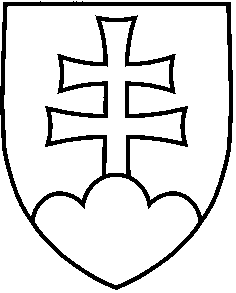 